18 занятие. Красота любимого города. (18.01.)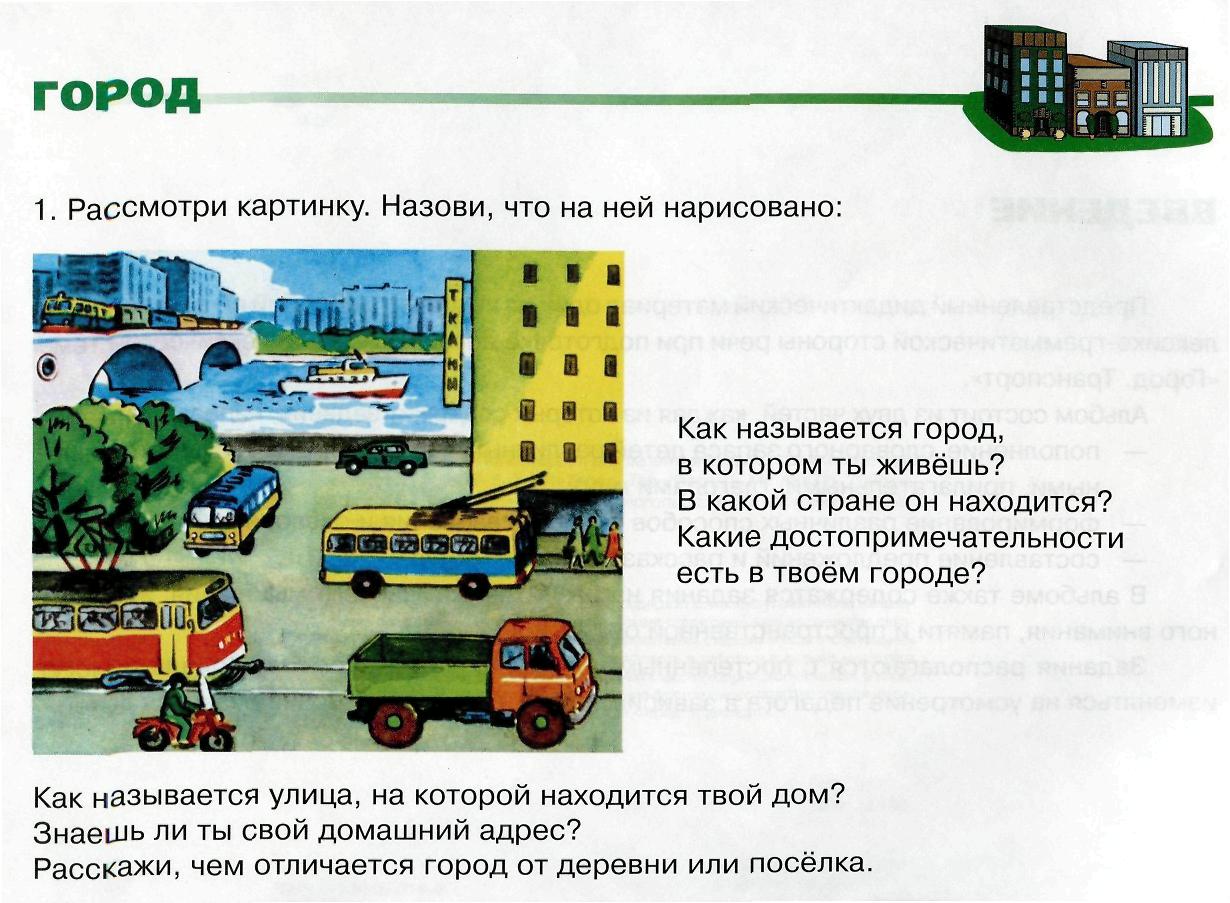 